VILLAGE OF HARRISTOWNMAYOR & BOARD MEMBERSEVELYN DEVERELL-MAYOR-972-4215 TERESA ACREE-TRUSTEE-412-1579LARRY DITTY-TRUSTEE-963-2353LES JENKINS-TRUSTEE-791-7147KOURT MOONEY-TRUSTEEKEVIN VESSELS-TRUSTEE-618-317-4550CLERK-PENNY ALLENDEPUTY CLERK-STEPHANIE NETTERVILLEATTORNEY- ANDREW WEATHERFORDBUDGET OFFICER-RICK LASKOWSKIENGINEER-RON LEGNER, CHASTAIN & ASSOC.TREASURER-JULIE ROSEZONING/PLANNING HEARING OFFICER-JEREMY PHILLIPSBUILDING INSPECTOR-RICK WATTSPUBLIC WORKS DEPT.JOHN MORGAN DUNCAN FINCHER  CALENDAR OF EVENTS ** Indicates Office ClosedApril 2- Good Friday **April 30 & May 1- Garage SalesMay 31- Memorial Day **June 26- 4th of July CelebrationSeptember 6- Labor Day **October 11- Columbus Day **October 31- Trick or Treating 5-8pmNovember 11- Veterans Day **November 25- Thanksgiving **November 26- Day After Thanksgiving **December 24- Christmas Eve **December 25- Christmas **December 31- New Year’s Eve **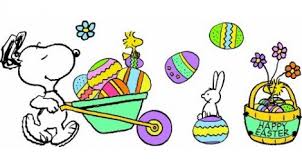 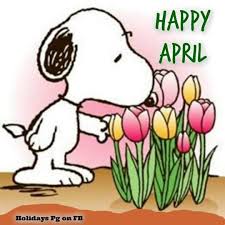  APRIL 2021Welcome Spring and warmer weather! We are off to an exciting start this Spring. Please continue to read through the newsletter for important dates and events! With Spring comes a few reminders about important ordinance issues that all residents need to be aware of.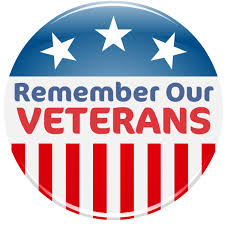 The Village would like to thank everyone that came out to support our Spaghetti dinner. We had a wonderful turn out and appreciate everyone that came to eat and helped plan this event! All proceeds will go towards the Village’s new Veteran’s Memorial!The Village will be putting together a Veteran’s Memorial Committee. We are looking for any residents, especially Veterans, interested in volunteering for this. Please call the office at 217-963-2980 for more information.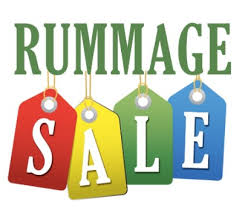 VILLAGE RUMMAGE SALESVillage rummage sales will be on April 30 & May 1st. You can call the office to get your address on the list & map! We are hoping to get a large turn out since we skipped last year’s sales! Please help spread the word to your neighbors!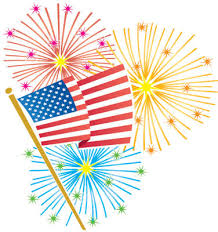 4th OF JULY CELEBRATION UPDATEThe Village will be having our 4th of July Celebration on Saturday, June 26th, 2021! The list of events in last months letter had an incorrect date! We apologize for the mix up! We will be having the Celebration at the school starting 4pm then fireworks at dusk! More info will be coming in the months ahead!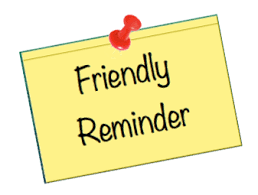 SPRING REMINDERSSpring is here! The Village would like to put out some reminders of ordinance issues:4wheelers, dirt bikes, go karts are NEVER permitted on any State, Township or Village street or road.Dogs must be on a leash. Dogs running lose can be picked up by Animal Control…that will cost the owner $$$All cars and trucks must be licensed and have current registration on the vehicle. There are only 2 exceptions to this ordinance---CALL THE OFFICE WITH ANY QUESTIONSBurning of yard waste is allowed and recreational fires are allowed. This means, only burn what grows, no garbage!Trash & garbage should be in covered containers. If there is too much for the container, it must be in closed bags.Our children & grandkids play & drive on our streets—please drive the speed limit & keep them safe. STOP signs mean that the vehicle must come to a complete stop (not moving) & observe traffic before moving.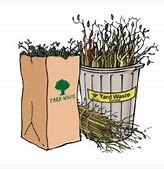 BRUSH COLLECTIONWEATHER PERMITTINGThe Village will plan on having brush collection on the April 13th. This will ONLY be if weather is permitting! The brush will need to be out to the road, the maintenance dept. will not go on private property to get brush. Any branches and/or sticks need to be cut down to 4 ft. or smaller and bundled together.GOLF CARTSGolf carts & Side by sides are permitted on Village streets with permit! Permits are to be renewed yearly in January! REMEMBER YOU MUST HAVE LIGHTS AND ALL SAEFETY SIGNS AND EQUIPMENT.PET REMINDER:Living in a rural area, please use caution protecting your pets from local wild life. Foxes, coyottes, raccoons, etc. are all active in the Spring. Use caution as these animals may be feeding young or dangerous if approached.